                     ___________________________________________________________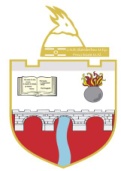 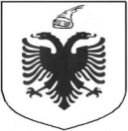 	R E P U B L I K A  E  S H Q I P Ë R I S Ë                                                      BASHKIA KLOS                DREJTORIA E BURIMEVE NJERËZORE, ÇËSHTJEVE JURIDIKE DHE SHËRBIMEVE FINANCIARESEKTORI I FINANCËSRELACIONMbi raportin e monitorimit të zbatimit të Buxhetit të Bashkisë  Klos  për 12-mujorin viti 2021.Përmbajtja: Buxheti i Bashkisë për vitin 2021. Realizimi i të ardhurave të Bashkisë nga burimet e veta vendore për 12-mujorin.Zbatimi i buxhetit të 12-mujoritPlanifikim, Menaxhim, Administrim (01110)Policia Bashkiake (03140) Shërbimi Zjarrffikës (03280) Ujitja dhe Kullimi (04240) Administrimi i Pyjeve dhe Kullotave (04260) Mirëmbajtja e Rrugëve Rurale (04520) Shërbimet Publike (06260) Aktivitetet Sportive (08130)Aktivitetet Kulturore (08230) Arsimi Parashkollor (09120) Arsimi Parauniversitar (09230)Ujësjellësi (06330)Kanalet e Ujërave të Zeza (05200)Pastrimi (05100)1.Buxheti i Bashkisë për Vitin 2021.Detajimi i buxhetit për vitin 2021 është bërë bazuar në ligjin Nr.139/2015“Për vetëqeverisjen vendore“, ligjin Nr.9936, datë 26.06.2008, “Për menaxhimin e sistemit buxhetor në Republikën e Shqipërisë” i ndryshuar , ligjin nr.10296, datë 8.7.2010 “Për menaxhimin financiar dhe kontrollin, ligjin 68 datë  27.4.2017 “Për financat e veteqeverisjes vendore“, “Udhëzimin nr.9, datë 20.07.2018” Për Procedurat Standarte të monitorimit të Buxhetit të Njësive të Vetqeverisjes Vendore”, në Udhëzimin nr.20 datë 10.07.2019 “Për përgatitjen e Buxhetit Vendor” si dhe VKB nr. 83 date 24 .12.2020 “Për miratimin e buxhetit të vitit 2021 “.Programi Buxhetor Afatmesëm parashikon  një mbulim sa më të plotë të territorit me shërbime publike cilësore me qëllim përmirësimin e jetesës së qytetarëve, përmirësimin dhe modernizimin e infrastrukturës rrugore urbane dhe asaj rurale, përmirësimin e shërbimit të pastrimit në të gjithë territorin, rritjen e sipërfaqeve të gjelbërta, ndërtimin dhe mirëmbajtjen e tregjeve të reja,  përmirësimin e infrastrukturës turistike dhe aksesit, mbështetjen e iniciativave për zhvillimin e zonave të përmirësimit të biznesit, mbrojtjen e tokave bujqesore, reabilitimin dhe investimin e infrastrukturën bujqësore, promovimin dhe marketingun e produkteve bujqësore, mbrojtjen e mjedisit, ruajtjen dhe përmirësimin e tij, përmirësimin e sistemit të edukimit dhe trajnimit profesional, sigurimin e kushteve sa më dinjitoze për fëmijët dhe të rinjtë, mbulimin e territorit me shërbime sociale sipas nevojave të komunitetit,  zhvillimin e aktiviteteve kulturore dhe sportive,  sigurimin e mbrojtjes civile dhe menaxhimin e katastrofave në të gjithë territorin e Bashkisë Klos.Bashkia Klos menaxhon dhe administron fondet sipas këtyre programevePlanifikim, Menaxhim, Administrim (01110)Policia Bashkiake (03140) Shërbimi Zjarrfikës (03280) Ujitja dhe Kullimi (04240) Administrimi i Pyjeve dhe Kullotave (04260) Mirëmbajtja e Rrugëve Rurale (04520) Shërbimet Publike (06260) Aktivitetet Sportive (08130)Aktivitetet Kulturore (08230) Arsimi Parashkollor (09120) Arsimi Parauniversitar (09230)Ujësjellësi (06330)Kanalet e Ujërave të Zeza (05200)Pastrimi (05100)Burimet e financimit të buxhetit të Bashkisë për vitin 2021, vijnë nga dy burime: Nga burimet e veta vendore, ku përfshihen të ardhurat nga taksat vendore dhe taksat e ndara, të ardhurat nga tarifat vendore, të ardhura të tjera, donacione dhe të ardhura që trashëgohen.Nga burimet qendrore, ku përfshihen transferta e pakushtëzuar, transferta specifike për funksionet e reja, që i jane transferuar Bashkisë dhe transferta e kushtëzuar.2.Realizimi i të ardhurave të Bashkisë  Klos nga burimet e veta vendore për 12-mujorin 2021 Të ardhurat e veta vendore përfshijnë të ardhurat nga taksat dhe tarifat vendore, të ardhurat të tjera dhe donacione.Këto burime të ardhurash bashkia i përdor për financimin e funksioneve të përcaktuara nga Ligji 139/2015 “Për vetëqeverisjen vendore”. Gjatë 12-mujorit të vitit 2021 përveç administrimit dhe dhënies së shërbimit ndaj qytetarëve në gjithë territorin e saj,  bashkia menaxhoi burimet e veta dhe siguroi të ardhurat e nevojshme për kryerjen e gjithë funksioneve. Kategorizimi i të ardhurave -Taksat vendore: - Taksa mbi pasurinë e paluajtshme, për ndërtesa, troje dhe toka bujqësore - Taksa e ndikimit në infrastrukturë nga ndërtimet e reja - Taksa e fjetjes në hotel - Taksa e tabelës për qëllime reklamimi ose identifikimi - Tatimi thjeshtuar mbi fitimin, biznesi vogël nga 5 milion deri ne 8 milion,  Taksat e ndara - Taksa mbi kalimin e të drejtës së pronësisë - Taksa vjetore e mjeteve të përdorura- Të ardhura pjesore nga taksa e rentës minerare - Të ardhura pjesore nga tatimi mbi të ardhurat personale - Tarifat vendore - Tarifa e pastrimit dhe largimit të mbeturinave - Tarifa për ndriçimin publik - Tarifa për gjelbrimin - Tarifa të shërbimit administrativ të bashkisë  klos- Tarifa për parkimin e mjeteve e liçensuara dhe vendparkime publike - Tarifat e shërbimeve që kryen struktura e mbrojtjes nga zjarri - Tarifa për zënien e hapësirave publike - Të ardhura të tjera: - Të ardhura nga gjoba - Të ardhura nga dhënia me qira e aseteve, zhdëmtime, shitja e mallrave Të ardhurat nga burimet e veta vendore të Bashkisë për 12-mujorin:     (000 lekë)3.Zbatimi i buxhetit të 12- mujorit  2021Zbatimi i buxhetit të  12- mujorit, ështe bërë duke respektuar ligjin Nr. 9936 date 26.06.2008 “ Për menaxhimin e sistemit buxhetor në Republikën e Shqipërisë” i ndryshuar , ligjin nr. 10296 datë 8.7.2010 “Për menaxhimin financiar dhe kontrollin” i ndryshuar, udhëzimin nr.2 datë  6.2.2012 “ Për procedurat standarte të  zbatimit të  buxhetit” i ndryshuar , udhëzim plotësues i Ministrisë së Financave Nr. 2 datë 19.01.2020 “Për zbatimin e buxhetit të vitit 2020, si dhe VKB nr. 83  datë 24.12.2020 “Për miratimin e buxhetit të vitit 2021”.Shpenzimet e buxhetit për 12-mujorin, nga të gjitha burimet e financimit, arritën në 644,718,922 lekë me një nivel realizimi prej 86.67 %.Raporti i shpenzimeve  të monitorimit Bashkia KlosNë realizimin e shpenzimeve për 12-mujorin %  më të  lartë e kanë fondet e deleguara  sepse vendin më të madh në këto fonde e zënë shpenzimet për pagat. REALIZIMI NË PËRQINDJE SIPAS LLOGARIVE EKONOMIKE (000)lekePesha që zë secila llogari ekonomikePlanifikimi VjetorNë total  nga të gjitha burimet  e Bashkisë Klos shpenzimet për paga zënë  27%  të totalit të shpenzimeve, shpenzimet për sigurime shoqërore  zënë  4.4 %, shpenzimet operative zënë 15%, transferta  për individin zënë 1.4 %, transferta për ndihmën ekonomike dhe paaftësinë zënë 31% , projektet zënë 0.5% dhe investimet zënë 21 % si planifikim zërash ndaj  ndaj shpenzimeve totale të planifikuara.Realizimi 12-mujorNë total  nga të gjitha burimet  e Bashkisë Klos shpenzimet për paga zënë  19.65%  të totalit të shpenzimeve, shpenzimet për sigurime shoqërore  zënë  3.2%, shpenzimet operative zënë 8.9%, transferta për ndihmën ekonomike dhe paaftësinë zënë 51.7% , projektet zënë 0.078% dhe investimet zënë 16.472% si realizime ndaj shpenzimeve totale.Realizimi i buxhetit të Bashkise për 12-mujorin në krahasim me planin vjetor është  në masën 86.67%.Peshën më të madhe në realizimin e buxhetit në %  e zënë transfertat  për ndihmën ekonomike dhe paaftësinë.Realizimi i investimeve për 12-mujorin 2021     (000 lekë)Realizimi i shpenzimeve me burim financimi, transfertat specifike.Këto burime të ardhurash, janë burimi kryesor i buxhetit të bashkisë dhe zënë 70 % të totalit te buxhetit. Bashkia i përdor për financimin e funksioneve të përcaktuara nga Ligji 139/2015 “Për vetëqeverisjen vendore”. Në vitin 2021 bashkia vazhdon të kryejë funksionet e transferuara me burim financimi transfertën specifike.Personeli mësimor  në arsimin parashkollor dhe personeli jomësimor në arsimin parauniversitar Në transfertën specifike të vitit 2021, janë akorduar fondet për personelin edukativ të arsimit parashkollor si dhe fondet për personelin ndihmës të arsimit parauniversitar.Për arsimin parashkollor (kopshtet e fëmijëve, edukatorë) i janë alokuar fonde për paga dhe sigurime shoqërore.Shërbimi i mbrojtjes nga zjarri dhe shpëtimi (MNZSH) Në transfertën specifike te vitit 2021, janë fondet për shërbimin e Mbrojtjes nga Zjarri dhe Shpëtimit. Në këto fond bëjnë pjese fondet për pagat dhe sigurimet shoqërore të punonjësve si dhe shpenzimet operative.Rrugët rurale Në transfertën specifike të vitit 2021, janë alokuar fondet për rrugët rurale të cilat përdoren për pagat e punonjësve, shpenzime operative dhe për investime.Administrimi i pyjeve Në transfertën specifike te vitit 2021, janë planifikuar fondet për Shërbimin Pyjor. Në këtë fond perfshiheshin fondet për pagat dhe sigurimet shoqërore të punonjësve. Ujitja dhe Kullimi Në transfertën specifike të vitit 2021, janë planifikuar fondet për ujitjen dhe kullimin.Në këtë fond përfshiheshin fondet për pagat dhe sigurimet shoqërore të punonjësve si dhe për investime në kanalet vaditëse.Arsimit parauniversitar Në transfertën specifike të vitit 2021, Bashkisë Klos  i janë akorduar fonde për arsimin parauniversitar. Në këtë transfertë ishin të përfshira: fondet për paga dhe sigurime shoqërore të personelit (punonjës). Transferta e kushtëzuarTransferta e kushtëzuar përbëhet nga fondet e deleguara për mbulimin e shërbimit të Gjendjes Civile,  fondet për mbështetje me ndihmë ekonomike për familjet në nevojë dhe për përsonat me aftësi ndryshe.Në transfertën e kushtëzuar, peshën më të madhe specifike e zënë transferimet, kryesisht fondi i ardhur për pagesën e ndihmës ekonomike, paaftësisë dhe invaliditeti.Shpenzimet nga fondet e trashëguaraShpenzimet e trashëguara në  12-mujorin e  vitit 2021 janë realizuar në shumen 20638.864 mijë lekë. Realizimi i shpenzimeve në (000/lekë), me të gjitha burimet e financimit për të trashëguarat.Pesha specifike e shpenzimeve të trashëguara për 2020.Detyrimet e prapambetura të ish njësive të vetëqeverisjes vendore të trashëguara nga zbatimi i Reformës Territoriale Sipas përcaktimit në Udhëzimin e Ministrisë së Financave dhe Ekonomisë, detyrime të prapambetura konsiderohen detyrimet financiare të përcaktuara nga një ligj/kontratë/marrëveshje /vendim gjykate i formës së prerë që mbeten të papaguara 60 ditë pas datës së specifikuar në kontratë apo me ligj, duke përfshirë edhe periudhën kontraktuale të shtyrjes së pagesës, të cilat kanë lindur në njësitë e vetëqeverisjes vendore (kontratat e financuara nga qeveria qendrore).Detyrimet e Prapambetura deri më 31.12.2021                                                             (000)lekëTe lista e detyrimeve janë detyrimet e krijuara nga bashkia si dhe detyrime të FZHR të trashëguara nga viti 2013-30.12.2021.Raporti i detyrimeve të prapambetura deri në datën 31.12.2021 është në shumën 52,760,736 (pesëdhjetë e dy milion e shtatëqind e gjashtëdhjetë mijë e shtatëqind e tridhjetë e gjashtë) lekë, nga të cilat 11,146,662 (njëmbëdhjetë milion e njëqind e dyzet e gjashtë mijë e gjashtëqind e gjashtëdhjetë e dy ) lekë janë detyrime të Fondit Shqiptar të Zhvillimit (ish-FZHR) dhe 9,829,625 (nëntë milion e tetëqind e njëzet e nëntë mijë e gjashtëqind e njëzet e pesë) lekë janë detyrime nga fondet e Bashkimit Europian.Detyrimet e Bashkisë janë në shumën 31,784,449 (tridhjetë e një milion e shtatëqind e tetëdhjetë e katër mijë e katërqind e dyzet e nëntë) lekë të cilat janë detyrime për shpenzime kapitale. Nga detyrimet e Bashkisë 6,651,030 lekë janë detyrime me burim financimi transfertën e pakushtëzuar të cilat kanë mbetur pa likujduar për shkak të mungesës së dokumentacionit në dosjet e investimit, ndërsa shuma prej 25,133,419 lekë është parashikuar të likujdohet me të ardhurat e mbledhura të Institucionit.Mungesa e të ardhurave ka bërë që shuma prej 25,133,419 lekë të mbetet e palikujduar.Likujdimi i detyrimeve të prapambetura të Bashkisë në shumën 31,784,449 (tridhjetë e një milion e shtatëqind e tetëdhjetë e katër mijë e katërqind e dyzet e nëntë) lekë është parashikuar për vitin 2022 dhe do të bëhet sipas sipas radhës së krijimit të tyre.Detyrimet e prapambetura në shumën 11,146,662 (njëmbëdhjetë milion e njëqind e dyzet e gjashtë mijë e gjashtëqind e gjashtëdhjetë e dy) lekë do të likujdohen sipas çeljeve nga Fondi Shqiptar i Zhvillimit dhe detyrimet nga fondet e Bashkimit Europian në shumën 9,829,625 (nëntë milion e tetëqind e njëzet e nëntë mijë e gjashtëqind e njëzet e pesë) lekë do të likujdohen sipas lëvrimit të fondeve nga Bashkimi Europian.Shpezimet sipas ProgrameveRezultatet e programit : AdministrataI.Strukturë menaxhuese cilësore, duke krijuar mundësine dhe lehtesinë për perthithjen e burimeve njerëzore profesionale dhe në funksion të zbatimit te qëllimeve dhe objektivave të Bashkisë Klos për ofrimin e shërbimeve ndaj qytetarëve. II. Përfshirja e qytetarëve, grupeve të interesit, komunitetit në përgjithësi, në proceset vendimmarrëse me qëllim krijimin ose përmirësimin e politikave publike, proçedurave dhe praktikave lokale në favor të krijimit mirëqenies së qytetarëve. III. Dixhitalizmi i administratës publike do të jetë gjithmonë një nga prioritetet tona në kuadër të programit të administratës vendore. Shtimi dhe promovimi i shërbimeve elektronike për qytetarët, biznesin dhe administratën. Rritja e transparencës dhe përmirësimi i shërbimeve në administratën publike vendore . Rezultatet e programit : AdministrataRealizimi i shpenzime korente dhe kapitale për këtë program,duke e krahasuar me planifikimin është 81.99%, sipas zërave kryesorë si me poshtë: Shpenzimet e personelit 88.38% Shpenzimet e tjera operative 73.1% Shpenzimet kapitale 79.7% Transferta për buxhetet, familjet dhe individët 100%Transferta 4.56% Gjithsej 81.99 %Zbatimi i buxhetit për shpenzime personeli u bazua tek numri i punonjësve dhe nivelet e pagave sipas klasave e shtesave mbi pagë në përputhje me aktet nënligjore në fuqi, brenda kufirit minimal dhe maksimal të miratuar. Paga, shtesat mbi pagat e punonjësve bëhen sipas vendimit të Këshillit të Ministrave nr.165 datë 02.03.2016 ”Për grupimin e njësive të vetëqeverisjes vendore, për efekt page, dhe caktimin e kufijve të pagave të funksionarëve të zgjedhur e të emëruar, të nëpunësve civilë e të punonjësve administrativë të njësive të vetëqeverisjes vendore” i ndryshuar, VKM nr. 717, datë 23.6.2009, të Këshillit të Ministrave “Për pagat e punonjësve mbështetës të institucioneve buxhetore dhe të nëpunësve të disa institucioneve buxhetore” të ndryshuar; VKM nr. 187, datë 8.3.2017 “Për miratimin e strukturës dhe të niveleve të pagave të nëpunësve civilë/nëpunësve, zëvendësministrit dhe nëpunësve të kabineteve, në kryeministri, aparatet e ministrive të linjës, administratën e presidentit, kuvendit, komisionit qendror të zgjedhjeve, gjykatën e lartë, prokurorinë e përgjithshme, disa institucione të pavarura, institucionet në varësi të kryeministrit, institucionet në varësi të ministrave të linjës dhe administratën e prefektit”; i ndryshuar. Kontributi i sigurimeve shoqërore dhe shëndetësore u bazua në zbatim të ligjit Nr. 7703, datë 11. 05. 1993, “Për sigurimet shoqërore në Republikën e Shqipërisë”, të ndryshuar dhe të ligjit Nr. 7870, date 13. 10. 1994 “Për sigurimet shëndetësore në Republikën e Shqipërisë”, të ndryshuar”.Programi 01170- Gjendja Civile Ky program përfshin zyrat e gjendjes civile në Bashkinë qendër dhe në 3 Njësitë Administrative.Realizimi i qëllimit dhe objektivave të politikës së programit Qëllimi i programit 01170: Gjendja Civile është sigurimi i një shërbimi sa më cilësor ndaj komunitetit për funksionet e deleguaraRezultatet e programit : Gjendja CivileRealizimi i shpenzime korente dhe kapitale për këtë program, duke e krahasuar me planifikimin është 95.88 %, sipas zërave kryesorë si me poshtë: Shpenzimet e personelit 95.1 %Transferta per buxh&familjet    100%Gjithsej 95.88 %FUNKSIONI : 03 RENDI DHE SIGURIA PUBLIKE Nënfunksioni 031: Shërbimet policore Programi 03140: Shërbimet e Policisë Vendore Realizimi i qëllimit dhe objektivave të politikës së programit: -Qëllimi i programit të Policisë Bashkiake është: Shërbim të rendit, qetësisë dhe mbarëvajtjes së jetës dhe punëve publike brenda territorit të Bashkisë, në përputhje me dispozitat ligjore. Parandalimin e kundërvajtjeve administrative, forcimin, inspektimin dhe monitorimin e zbatimit të rregulloreve e të akteve të Bashkisë dhe Këshillit Bashkiak brenda juridiksionit vendor dhe në përputhje me përcaktimet ligjor.Rezultatet e programit : PoliciaRealizimi i shpenzime korente dhe kapitale per kete program,duke e krahasuar me planifikimin është 79.37 %, sipas zërave kryesorë si me poshtë: Shpenzimet e personelit 52.49  %Shpenzimet e tjera operative 79.03% Gjithsej 79.37 %Nënfunksioni 032: Shërbimet e mbrojtjes nga zjarri Programi 03280: Mbrojtja nga zjarri dhe mbrojtja civile Ky program përfshin institucione dhe konkretisht: 1. Aparatin e Bashkisë. 2.Sektorin e MZSH. Realizimi i qëllimit dhe objektivave të politikës së programit: Qëllimi i programit të Emergjencave Civile është: Zvogëlimi i riskut nga fatkeqësitë dhe menaxhimi i tyre, duke siguruar mbrojtjen e jetës së njerëzve, pronës, trashëgimisë kulturore dhe mjedisit nëpërmjet sistemit të mbrojtjes civile.Rezultatet e programit : Mbrojtja nga zjarri dhe ShpëtimiRealizimi i shpenzime korente dhe kapitale për këtë program, duke e krahasuar me planifikimin është 63.95 %, sipas zërave kryesorë si më poshtë: Shpenzimet e personelit 91. 8% Shpenzimet e tjera operative 53.65%Shpenzimet kapitale 1.54% Gjithsej 63.95 %.FUNKSIONI 4: ÇËSHTJE EKONOMIKENënfunksioni: 042: Bujqësia, pyjet, peshkimi dhe gjuetia Programi : 04220 Shërbimet bujqësore , inspektimi, ushqimi dhe mbrojtja e konsumatorëve Ky program përfshin institucionet: 1. Drejtoria e Zhvillimit të Bujqësisë dhe Pyjeve. Qëllimet e programeve:Mbështetja për përmirësimin e cilësisë së jetës dhe nxitjen e shumëllojshmërisë së veprimtarive bujqësore dhe ekonomike në zonat rurale.Mbështetja për menaxhimin e tokës dhe përmirësimin e saj nëpërmjet projekteve, që fuqizojnë përdorimin e qëndrueshëm të tokave bujqësore. Krijimi dhe administrimi i sistemit vendor të informacionit dhe këshillimit bujqësor dhe rural. Rezultatet e programit : BujqësiaRealizimi i shpenzime korente dhe kapitale për këtë program, duke e krahasuar me planifikimin është 66.87 %, sipas zërave kryesorë si më poshtë: Shpenzimet e personelit 66.87% Shpenzimet e tjera operative 0 % Investime 0 %Gjithsej 66.87%.Programi: 04240 Menaxhimi i ujitjes dhe kullimit. Ky program përfshin: Sektorin e Ujitjes dhe Kullimit. Realizimi i qëllimit dhe objektivave të politikës së programitQëllimi i programit: Administrimi, shfrytëzimi dhe mirëmbajtja e infrastrukturës së ujitjes dhe kullimitRezultatet e programit : Realizimi i shpenzime korente dhe kapitale për këtë program, duke e krahasuar me planifikimin është 93.19 %, sipas zërave kryesorë si më poshtë: Shpenzimet e personelit   73.8% Shpenzimet e tjera operative 97.09 % Investimet 96.55%Gjithsej 93.19 %.Programi: 04260 Administrimi i Pyjeve dhe Kullotave. Qëllimi i këtij programi është: • Administrimi i çështjeve dhe shërbimeve pyjore; • Konservim, zgjerim dhe shfytëzim i racionalizuar i rezervave pyjore; • Administrim i fondit pyjor dhe kullosor publik; • Prodhim dhe përhapje e informacionit të përgjithshëm, dokumentacionit teknik dhe statistikave për çështjet dhe shërbimet pyjore; • Grante, hua ose financime për të mbështetur veprimtaritë tregtare pyjore; • Shpërndarja e kullotave, duke përshirë menaxhimin e kullotjes;Realizimi i shpenzime korente dhe kapitale për këtë program, duke e krahasuar me planifikimin është 93.16%, sipas zërave kryesorë si me poshtë: Shpenzimet e personelit 93.01%Transfertat  100%%Gjithsej  93.16%.Nënfunksioni 045: Transporti Programi 04520: Përmirësimi dhe modernizimi i infrastrukturës rrugore urbane dhe infrastrukturës rrugore rurale duke mundësuar akses të plotë të tyre në sistemin e infrastrukturës rrugore kombëtare dhe ndërkombëtare. Ndërtimi, rehabilitimi dhe mirëmbajtja e rrugëve vendore, trotuareve dhe shesheve publike vendore; Përmirësimi i rrjetit të rrugeve rurale duke siguruar lidhjen e të gjitha qendrave të banuara me rrjetin rrugor urban dhe kombëtar.Realizimi i shpenzime korente dhe kapitale per kete program,duke e krahasuar me planifikimin është 93.7 %, sipas zërave kryesorë si më poshtë: Shpenzimet e personelit 99.52 % Shpenzimet e tjera operative 88.19% Transferta 100%Investimet  94.28 %Gjithsej 93.7 %Funksioni 05:MBROJTJA E MJEDISIT Nënfunksioni 051: Menaxhimi i mbetjeve Programi 05100: Menaxhimi i mbetjeve Ky program përfshin institucionin e Bashkisë Realizimi i qëllimit dhe objektivave të politikës së programit -Qëllimi i programit të Menaxhimit të mbetjeve është: Përmirësimi i cilësisë së shërbimit, menaxhimi i mbetjeve të ngurta. Realizimi i shpenzime korente dhe kapitale për këtë program, duke e krahasuar me planifikimin është  88.75 %, sipas zërave kryesorë si më poshtë: Shpenzimet e personelit 83.4 % Shpenzimet e tjera operative 92.92 % Investimet  100%Gjithsej 88.75 %.Nënfunksioni 052: Menaxhimi i ujërave të zeza Programi 05200: Menaxhimi i ujërave të zeza dhe kanalizimeveRealizimi i qëllimit dhe objektivave të politikës së programit - Qëllimet e programit të Menaxhimit të ujërave të zeza janë: 1. Rritja e numrit të lidhjeve të shkarkimeve të ujërave të zeza të popullsisë urbane dhe rurale si dhe mirëmbajtja e rrjetit ekzistues. 2. Sigurimi i funksionimit normal të rrjetit të kanalizimeve të ujërave të bardha (shiut) në qytet dhe grykëderdhjet kryesore për të evituar problematikat e ndryshme.Realizimi i shpenzime korente dhe kapitale për këtë program,duke e krahasuar me planifikimin është 56.39 %, sipas zërave kryesorë si me poshtë: Shpenzimet e personelit 0 % Shpenzimet e tjera operative 0 % Investimet 56.39 %Gjithsej 56.39  %.Funksioni 06: STREHIMI DHE KOMODITETET E KOMUNITETITNënfunksioni 062: Zhvillimi i komunitetit Programi 06260: Shërbimet publike vendore Ky program përfshin institucionin e Bashkisë Realizimi i qëllimit dhe objektivave të politikës së programit -Qëllimet e programit të Zhvillimit të komunitetit janë: I. Garantimi për të gjithë qytetarët e saj shërbime publike cilësore në të gjithë territorin e saj pavarësisht vendndodhjes së tyre. II. Përmirësimi i efiçencës dhe efektivitetit të shërbimeve publike, modernizimi i tyre nëpërmjet përmirësimit të vazhdueshëm të teknologjisë. III. Rritja e transparencës në lidhje me ofrimin e shërbimeve publike dhe të sigurojë pjesëmarrjen e publikut në procesin e planifikimit dhe ta orientojë atë sipas nevojave të qytetarëve. IV. Ndërtimin, rehabilitimin dhe mirëmbajtjen e varrezave publike.Realizimi i shpenzime korente dhe kapitale për këtë program, duke e krahasuar me planifikimin është 9.6 %, sipas zërave kryesorë si më  poshtë: Shpenzimet e personelit 0 % Shpenzimet e tjera operative 79.3% Investimet  5.4%Gjithsej 9.6 %Nënfunksioni 063: Furnizimi me ujë Programi 06330: Furnizimi me ujë Ky program përfshin institucione dhe konkretisht: 1. Aparatin e Bashkisë 2.Sektorin e  Ujësjellësit Realizimi i qëllimit dhe objektivave të politikës së programit -Qëllimi i programit të Prodhimit dhe shpërndarjes së ujit të pijshëm dhe mbledhjes së ujërave të përdorura, është: 1. Garantimi i furnizimit me ujë të pijshëm të popullatës me sa me shumë orë që të jetë e mundur.Realizimi i shpenzime korente dhe kapitale për këtë program, duke e krahasuar me planifikimin është 88.96 %, sipas zërave kryesorë si më poshtë: Shpenzimet e personelit 90.19 % Shpenzimet e tjera operative 90.17 % Transfertat 100%Investimet  76.76 %Gjithsej 88.96 %Investimet  90.61  %.FUNKSIONI 8: ARGËTIMI, KULTURA DHE FEJA Nënfunksioni 081: Shërbime rekreative dhe sportive Programi 08130: Sport dhe argëtim Ky program përfshin institucione dhe konkretisht:Aparatin e Bashkisë 2-Ekip. Realizimi i qëllimit dhe objektivave të politikës së programit: Qëllimi i programit Sport dhe argëtim është: Ofrimi i shërbimeve specifike në lidhje meInformimin dhe këshillimin për rininë për shërbimet lokale, edukim, për formim profesional, etj. Vlerësimin e nevojës për mbështetje të të rinjve; Bashkëfinancim të aktiviteteve rinore; Bashkërendim me sektorin e shërbimeve sociale, shëndetësore e të sportit për nxitjen e aktiviteteve më të rinj. Realizimi i shpenzime korente dhe kapitale për këtë program, duke e krahasuar me planifikimin është 94.22 %, sipas zërave kryesorë si me poshtë: Shpenzimet e personelit 0% Shpenzimet e tjera operative 64.11% Transfertat 0%Investimet  0 %Gjithsej 94.22  %Nenfunksioni 082: Shërbimet kulturore. Programi 08230: Trashëgimia kulturore, eventet artistike dhe kulturore. Realizimi i qëllimit dhe objektivave të politikës së programit: Qëllimi i programit Shërbimet kulturore është:Zhvillimi, mbrojtja dhe promovimi i vlerave dhe trashëgimisë kulturore me interes lokal si dhe administrimi i objekteve që lidhen me ushtrimin e këtyre funksioneve. Organizimi i aktiviteteve kulturore dhe promovimi i identitetit kombëtar dhe lokal si dhe administrimi i objekteve që lidhen me ushtrimin e këtyre funksioneve.  Zhvillimi, mbrojtja dhe promovimi i bibliotekave dhe ambienteve për lexim me qëllimin e edukimit të përgjithshëm të qytetarëve.Realizimi i shpenzime korente dhe kapitale për këtë program, duke e krahasuar me planifikimin është 52.29 %, sipas zërave kryesorë si më poshtë: Shpenzimet e personelit 0% Shpenzimet e tjera operative 74.77 % Transfertat 0%Investimet  51.5  %Gjithsej 52.29 %FUNKSIONI 9: ARSIMI Nënfunksioni 091: Arsimi bazë dhe parashkollor Programi 09120 : Arsimi bazë përfshirë arsimin parashkollor. Ky program përfshin institucione dhe konkretisht: 1- Sektorin e Turizmit, Arsimit, Kulturës, Sportit dhe Rinisë. Realizimi i qëllimit dhe objektivave të politikës së programit: Qëllimi i programit të Planifikimit, Menaxhimit dhe Administrimit për Sektorin e Arsimit është: 1. Ndërtimi, rehabilitimi dhe mirëmbajtja e ndërtesave arsimore të sistemit shkollor parauniversitar; 2. Organizimi i aktiviteteve kulturore dhe promovimi i identitetit kombëtar e lokal, si dhe administrimi i objekteve që lidhen me ushtrimin e këtyre funksioneve.Realizimi i shpenzime korente dhe kapitale për këtë program,duke e krahasuar me planifikimin është 90.5 %, sipas zërave kryesorë si më poshtë: Shpenzimet e personelit 96.12 % Shpenzimet e tjera operative 65.82 % Transfertat 0%Investimet  21.4 %Gjithsej 90.5 %Nga financimi i IADSSA-s (Kalime  me bankë)Realizimi i shpenzime korente dhe kapitale për këtë program,duke e krahasuar me planifikimin është 100 %, sipas zërave kryesorë si më poshtë: Shpenzimet e personelit 100 % Shpenzimet e tjera operative 100 % Transfertat 0%Investimet  100 %Gjithsej 100  %Nënfunksioni 092 : Arsimi Parauniversitar Programi 09230 Arsimi i mesëm i përgjithshëm. Qëllimi i programit dhe objektivat e politikës së programit:Ndërtimin, rehabilitimin dhe mirëmbajtjen e ndërtesave arsimore të sistemit shkollor parauniversitar në arsimin e mesëm të përgjithshëm;Realizimi i shpenzime korente dhe kapitale për këtë program, duke e krahasuar me planifikimin është 44.06  %, sipas zërave kryesorë si më poshtë: Shpenzimet e personelit 55.36 % Shpenzimet e tjera operative 72% Transfertat 0%Investimet  0%Gjithsej 44.06  %.Funksioni 10:MBROJTJA SOCIALE Programi 10430: Kujdesi social për familjet dhe fëmijët Ky program përfshin institucione dhe konkretisht: 1. Sektorin e Kujdesit Shoqëror, Ndihmës Ekonomike, Strehimit Social, Barazisë Gjinore dhe të Drejtave të Njeriut.Realizimi i qëllimit dhe objektivave të politikës së programit Qëllimi i programit të “Kujdesi social për familjet dhe fëmijët”.  Mbulim sa mё të plotё të territorit me Shёrbime Sociale duke u harmonizuar me nevojat dhe interesat e komunitetit. Gjithëpërfshirja, pjesëmarrja, krijimi i Mundёsive tё Barabarta dhe Mosdiskriminimi pёr shkak tё aftёsive ndryshe, gjinisë, origjinёs, minoritetit etj. Partneriteti i ngushtë ligjor me shoqёrinë civile, organizata jo-fitimprurëse, biznesin privat dhe biznesin social nё veçanti.Realizimi i shpenzime korente dhe kapitale për këtë program, duke e krahasuar me planifikimin është 98.56 %, sipas zërave kryesorë si më poshtë: Shpenzimet e personelit 0% Shpenzimet e tjera operative 0% Transfertat 98.56 %Investimet  0%Gjithsej 98.56 %Programi 10460: Kujdesi social për personat e sëmurë dhe me aftësi të kufizuara Ky program përfshin institucione dhe konkretisht: 1 Sektorin e Kujdesit Shoqëror, Ndihmës Ekonomike, Strehimit Social, Barazisë Gjinore dhe të Drejtave të Njeriut. Realizimi i qëllimit dhe objektivave të politikës së programit. Qëllimi i programit të “Kujdesi social për personat e sëmurë dhe me aftësi të kufizuara”. • Krijimin dhe administrimin e shërbimeve sociale për shtresat në nevojë, personat me aftësi të kufizuar, fëmijët, gratë, të moshuarit etj., sipas mënyrës së përcaktuar me ligj.Realizimi i shpenzime korente dhe kapitale për këtë program, duke e krahasuar me planifikimin është 43.69 %, sipas zërave kryesorë si më poshtë: Shpenzimet e personelit 0% Shpenzimet e tjera operative 0% Transfertat 43.69 %Investimet  0 %Gjithsej 43.69 %Në kuadër të transparencës raporti i monitorimit  të zbatimit të buxhetit 12-mujor 2021 është diskutuar në mbledhjen e fundit të Këshillit të  Bashkisë Klos.Duke Ju falenderuar për bashkëpunimin,NËPUNËSI ZBATUESSilvana BalaARTLLOJI  I TË ARDHURAVEPlani I të ardhurave (vjetor)Plani I të ardhurave (vjetor)Totali i arkëtuar7002100Taksë vendore  biznesi3030339.517002200Tatim I thjeshtuar mbi fitimin500500958.797020100Tatim    token15001500378.3257020200Tatim    ndertese 250025001639.2197035003Leje ndertimi200020002017.4197035005Takse vendore për fjetjen në hotel 20207035007Takse për therjen e bagëtive00177035008Takse    reklame19019095.5457035009Takse   tabele303013.7877035011Tarife shfrytezimi lende drusore350035001727.6157035014T.vend. pastrimi260026002105.6927035023Tarif vendore ndriçimi220220219.6917035024Tarif vendore per dhenie leje mjedisore400400616.6677035025Takse   Vendore per truallin500500575.1857035026Takse  Vendore per  ujin854085409760.6137035028Tarif vendore per çert. E perdorimit202028.57035032Tarif vend. Per shqyrtim leje zhvillim10107035033Tarife per leshime vertetimi100100123.27035040Tarif vend. Per  leje ndertimi500500136.5857035090 Tarifë vendore nga hidrocentrali ujor9009003007109200Qera  per troje810081001991.9157109400Te ardh. Nga shfrytz. I nentokes2500250025207109600 Qera   ndertese10010069.847109700Te ardhura nga qira per paisjet180018007109900Te Tjera  te ardhura1001007110106Leje trasporti600600794.3967110501 Tarifa   pastrimi7110504Tarif per rregj. Per vendb. Te ri7111007Te ardhura nga parkingu7070507110599Te tjera  tarifa  administer.7113099Te tjera  tarifa Sherb.7111001Te ardh. Kopshtet850850762.667113001Te ardh. nga shit e prod.bujq.dhe pyjore7111099Te tjera802780277115499Te tjera  gjioba1607115500Kamat vonesa25015.277115600Sekuestrime dhe zhdemtime7190990Te ardhura te tjera jo tatimore7200102Grant nga Qarku497.0497201101T.e Automjeteve (grant)24004789.0457201101Renta   minerare36065.9797207010Të  ardhura nga TAP 25004247.0427210100Grante nga qeveri të huaja4729.3357207011Sponsorizime 7035015Tarifë e përkohshme për infrastrukture arsimore1620265.78SHUMA53,49741904.594MuajiPlan(000/lekë)Fakt(000/lekë)JanarJanar3958	2566.753ShkurtShkurt42482722.547MarsMars44583,043.11PrillPrill41683,531.352Maj39631482.3391482.339Qershor44324022.7954022.795Korrik44462124.8132124.813Gusht46103004.0013004.001Shtator49936643.8296643.829Tetor45072290.3622290.362Nëntor47373470.0303470.030Dhjetor49786311.8636311.863Totali5349741904.59441904.594ANEKSI nr.1 "Raporti i Shpenzimeve sipas Programeve"ANEKSI nr.1 "Raporti i Shpenzimeve sipas Programeve"ANEKSI nr.1 "Raporti i Shpenzimeve sipas Programeve"ANEKSI nr.1 "Raporti i Shpenzimeve sipas Programeve"ANEKSI nr.1 "Raporti i Shpenzimeve sipas Programeve"ANEKSI nr.1 "Raporti i Shpenzimeve sipas Programeve"ANEKSI nr.1 "Raporti i Shpenzimeve sipas Programeve"ANEKSI nr.1 "Raporti i Shpenzimeve sipas Programeve"ANEKSI nr.1 "Raporti i Shpenzimeve sipas Programeve"ANEKSI nr.1 "Raporti i Shpenzimeve sipas Programeve"ANEKSI nr.1 "Raporti i Shpenzimeve sipas Programeve"ANEKSI nr.1 "Raporti i Shpenzimeve sipas Programeve"ANEKSI nr.1 "Raporti i Shpenzimeve sipas Programeve"BASHKIA   KLOS      12-mujori  2021BASHKIA   KLOS      12-mujori  2021BASHKIA   KLOS      12-mujori  2021BASHKIA   KLOS      12-mujori  2021BASHKIA   KLOS      12-mujori  2021BASHKIA   KLOS      12-mujori  2021BASHKIA   KLOS      12-mujori  2021BASHKIA   KLOS      12-mujori  2021ne 000/lekeProgrametProgrametProgrametShpenzimet e Njësisë së Vetëqeverisjes VendoreShpenzimet e Njësisë së Vetëqeverisjes VendoreShpenzimet e Njësisë së Vetëqeverisjes VendoreShpenzimet e Njësisë së Vetëqeverisjes VendoreShpenzimet e Njësisë së Vetëqeverisjes VendoreShpenzimet e Njësisë së Vetëqeverisjes VendoreShpenzimet e Njësisë së Vetëqeverisjes VendoreShpenzimet e Njësisë së Vetëqeverisjes VendoreShpenzimet e Njësisë së Vetëqeverisjes VendoreShpenzimet e Njësisë së Vetëqeverisjes VendoreShpenzimet e Njësisë së Vetëqeverisjes VendoreShpenzimet e Njësisë së Vetëqeverisjes VendoreProgrametProgrametProgramet(1)(1)(1)(1)(2)(3)(3)(4)(4)(5)(6)(7)=(5)-(6)ProgrametProgrametProgrametFaktiFaktiFaktiFaktiPBABuxheti VjetorBuxheti VjetorBuxheti VjetorBuxheti VjetorBuxheti VjetorFaktiDiferencaTitulliTitulliEmertimii
vitit paraardhes
Viti 2020i
vitit paraardhes
Viti 2020i
vitit paraardhes
Viti 2020i
vitit paraardhes
Viti 2020Viti  2021Plan Fillestar Viti 2021Plan Fillestar Viti 2021Plan i Rishikuar Viti 2021Plan i Rishikuar Viti 2021 Plani i Periudhes/progresivi
Periudhes/progresivDiferenca00000111072,70772,70772,70772,70784,84584,75084,7508,6168,61693,36576,54716,8190000042403,7113,7113,7113,7115,9065,9065,9062,0462,0467,9527,4115410000042202,1552,1552,1552,1552,8252,8252,8259609603,7852,5311,2540000042609,3519,3519,3519,3518,0828,0828,08237378,1197,56455500000452037,59337,59337,59337,59347,20540,21140,21119,14419,14459,35455,6313,7230000045305,8385,8385,8385,83807,9947,9941251258,1198,107120000031402,7912,7912,7912,7913,9623,9623,9622502504,2123,34386900000328010,22610,22610,22610,22613,33315,70815,7083,2963,29619,00412,1546,8500000062602,8392,8392,8392,8396,2824,8774,8777,3247,32412,2011,17711,02500000633014,83114,83114,83114,83118,91519,41519,41548248219,89817,7022,1960000081303,4063,4063,4063,4062,3922,3922,392002,3922,2541380000082306126126126121,1091,1091,10922,36722,36723,47612,27711,1990000106603,9893,9893,9893,9890000000000000912034,02934,02934,02934,02934,39034,38934,3897,1437,14341,53337,5903,9430000092301,7041,7041,7041,7042,2552,2552,2551,4741,4743,7281,6432,0860000109101,1801,1801,1801,1804,3754,0004,0002,0422,0426,0422,0493,9930000051003,9223,9223,9223,9225,0845,0845,084005,0844,51257200000520029729729729711,64811,64811,648-126-12611,5226,4975,0250000104608648648648643,5003,5003,5004004003,9001,7042,19600000491000002,5001,5001,5004054051,90501,90500000494000002,5001,5001,500001,50001,50000000722000000004004004000400020209120000000010,12510,12510,125010,1250505042401,5001,5001,5001,5000002,2362,2362,23602,23606060637035,80035,80035,80035,80020,0000055,99455,99455,99450,7395,255060601170545454540000000011110923051,29351,29351,29351,29300000000131310430252,826252,826252,826252,826213,20700317,577317,577317,577313,0124,5641616011703,6063,6063,6063,6064,0332,7812,7818908903,6713,52015110100619010,64810,64810,64810,64800015,24615,24615,24615,246073730162000000001,5271,5271,5271,511161717109104,1814,1814,1814,18100000000Totali i Shpenzimeve të NjësisëTotali i Shpenzimeve të NjësisëTotali i Shpenzimeve të Njësisë571,953571,953571,953571,953498,348263,888263,888479,979479,979743,867644,71999,148Llogaria ekonomikePlan vjetorFakt 12-mujorPërqindja e realizimit600140,529126,65790.13%60121,70120,87996.21%60278,23057,27373.21%6041,043484.56%606346,490333,36296.21%2303,70349813.45%231152,171106,00369.66%Totali743,867644,71986.67%   Tabela e Investimeve                                     Tabela e Investimeve                                     Tabela e Investimeve                                     Tabela e Investimeve                                  Kodi projektitKodi projektitKodi projektitEmërtimi i projektitEmërtimi i projektitEmërtimi i projektitEmërtimi i projektitPlani i buxhetit viti 2021REALIZIMI për periudhën e raportimit (12-mujore)Kodi projektitKodi projektitKodi projektitEmërtimi i projektitEmërtimi i projektitEmërtimi i projektitEmërtimi i projektitPlani i buxhetit viti 2021REALIZIMI për periudhën e raportimit (12-mujore)Kodi projektitKodi projektitKodi projektitEmërtimi i projektitEmërtimi i projektitEmërtimi i projektitEmërtimi i projektitPlani i buxhetit viti 2021REALIZIMI për periudhën e raportimit (12-mujore)654048165404816540481Rik.rruge kal. Pet,rruga G. Vogel,nd.ure lela-ArrikuRik.rruge kal. Pet,rruga G. Vogel,nd.ure lela-ArrikuRik.rruge kal. Pet,rruga G. Vogel,nd.ure lela-ArrikuRik.rruge kal. Pet,rruga G. Vogel,nd.ure lela-Arriku2,000654050665405066540506Rik ne rruget e Njesise Ad.GurreRik ne rruget e Njesise Ad.GurreRik ne rruget e Njesise Ad.GurreRik ne rruget e Njesise Ad.Gurre2,8281,300654052665405266540526Mbik.rik.rr. Nj.Ad.G.+Hap.rr.Mali Lezit+Nd.ura LiçiMbik.rik.rr. Nj.Ad.G.+Hap.rr.Mali Lezit+Nd.ura LiçiMbik.rik.rr. Nj.Ad.G.+Hap.rr.Mali Lezit+Nd.ura LiçiMbik.rik.rr. Nj.Ad.G.+Hap.rr.Mali Lezit+Nd.ura Liçi5656.4654052765405276540527Kol.rik.rr. Nj.Ad.G.+Hap. rr.Mali Lezit+Nd.ura  LiçiKol.rik.rr. Nj.Ad.G.+Hap. rr.Mali Lezit+Nd.ura  LiçiKol.rik.rr. Nj.Ad.G.+Hap. rr.Mali Lezit+Nd.ura  LiçiKol.rik.rr. Nj.Ad.G.+Hap. rr.Mali Lezit+Nd.ura  Liçi60654050365405036540503Mbik. Hapje rrug.nd. Boksesh,ura ne fsh.bash. KlosMbik. Hapje rrug.nd. Boksesh,ura ne fsh.bash. KlosMbik. Hapje rrug.nd. Boksesh,ura ne fsh.bash. KlosMbik. Hapje rrug.nd. Boksesh,ura ne fsh.bash. Klos113112.8654050465405046540504Kol. Hapje rrug. nd. Boksesh ura ne fsh. Bashk. KlosKol. Hapje rrug. nd. Boksesh ura ne fsh. Bashk. KlosKol. Hapje rrug. nd. Boksesh ura ne fsh. Bashk. KlosKol. Hapje rrug. nd. Boksesh ura ne fsh. Bashk. Klos120654016365401636540163Kontr. Sistemim asfaltim ne lagjet e qytetit KlosKontr. Sistemim asfaltim ne lagjet e qytetit KlosKontr. Sistemim asfaltim ne lagjet e qytetit KlosKontr. Sistemim asfaltim ne lagjet e qytetit Klos6,960489654053565405356540535Mbikq.sistem.asfaltim ne lagjet e qytetitMbikq.sistem.asfaltim ne lagjet e qytetitMbikq.sistem.asfaltim ne lagjet e qytetitMbikq.sistem.asfaltim ne lagjet e qytetit780654049765404976540497Kontr. Rikualifikim urban I QytetitKontr. Rikualifikim urban I QytetitKontr. Rikualifikim urban I QytetitKontr. Rikualifikim urban I Qytetit10,1439699.92654053665405366540536Mbikq.rikual.pjesshem urban I qytetitMbikq.rikual.pjesshem urban I qytetitMbikq.rikual.pjesshem urban I qytetitMbikq.rikual.pjesshem urban I qytetit750654055565405556540555Ndertim kemba ure ne Fshatin Xiber MurrizeNdertim kemba ure ne Fshatin Xiber MurrizeNdertim kemba ure ne Fshatin Xiber MurrizeNdertim kemba ure ne Fshatin Xiber Murrize836836654059665405966540596Mbikq.Ndertim kemba ure ne Fshatin Xiber MurrizeMbikq.Ndertim kemba ure ne Fshatin Xiber MurrizeMbikq.Ndertim kemba ure ne Fshatin Xiber MurrizeMbikq.Ndertim kemba ure ne Fshatin Xiber Murrize7360654059765405976540597Kolaud.Ndertim kemba ure ne Fshatin Xiber MurrizeKolaud.Ndertim kemba ure ne Fshatin Xiber MurrizeKolaud.Ndertim kemba ure ne Fshatin Xiber MurrizeKolaud.Ndertim kemba ure ne Fshatin Xiber Murrize1110.8654055665405566540556Ndertim mure mbajtesNdertim mure mbajtesNdertim mure mbajtesNdertim mure mbajtes2,3040654058865405886540588Mbikq.Ndertim mure mbajtesMbikq.Ndertim mure mbajtesMbikq.Ndertim mure mbajtesMbikq.Ndertim mure mbajtes630654058965405896540589Kolaud.Ndertim mure mbajtesKolaud.Ndertim mure mbajtesKolaud.Ndertim mure mbajtesKolaud.Ndertim mure mbajtes90654057765405776540577Kolaudim ndertim muzeuKolaudim ndertim muzeuKolaudim ndertim muzeuKolaudim ndertim muzeu260654056065405606540560Adoptimi dhe Rik. I godines se ish komunesAdoptimi dhe Rik. I godines se ish komunesAdoptimi dhe Rik. I godines se ish komunesAdoptimi dhe Rik. I godines se ish komunes2,6352,635654059465405946540594Mbikq.Adoptimi dhe Rik. I godines se ish komunesMbikq.Adoptimi dhe Rik. I godines se ish komunesMbikq.Adoptimi dhe Rik. I godines se ish komunesMbikq.Adoptimi dhe Rik. I godines se ish komunes5745654059565405956540595Kolaud.Adoptimi dhe Rik. I godines se ish komunesKolaud.Adoptimi dhe Rik. I godines se ish komunesKolaud.Adoptimi dhe Rik. I godines se ish komunesKolaud.Adoptimi dhe Rik. I godines se ish komunes54.818BD03118BD03118BD031Rikonstuksion shkolla e mesmeRikonstuksion shkolla e mesmeRikonstuksion shkolla e mesmeRikonstuksion shkolla e mesme00654054765405476540547Mbikq.Rikonst.shkolla e mesme KlosMbikq.Rikonst.shkolla e mesme KlosMbikq.Rikonst.shkolla e mesme KlosMbikq.Rikonst.shkolla e mesme Klos7950654054865405486540548Kolaud.Rikonst.shkolla e mesme KlosKolaud.Rikonst.shkolla e mesme KlosKolaud.Rikonst.shkolla e mesme KlosKolaud.Rikonst.shkolla e mesme Klos102018CF70118CF70118CF701Rikonstuksion ujesjellesiRikonstuksion ujesjellesiRikonstuksion ujesjellesiRikonstuksion ujesjellesi55,00050,00018CF70218CF70218CF702Mbikq.Rikonstuksion ujesjellesiMbikq.Rikonstuksion ujesjellesiMbikq.Rikonstuksion ujesjellesiMbikq.Rikonstuksion ujesjellesi994738.577654035865403586540358Ndertim akse rruge ne fshatra                 Ndertim akse rruge ne fshatra                 Ndertim akse rruge ne fshatra                 Ndertim akse rruge ne fshatra                 2,2100654048465404846540484Blerje mat.per rik.rrugesh+banesa per te varferBlerje mat.per rik.rrugesh+banesa per te varferBlerje mat.per rik.rrugesh+banesa per te varferBlerje mat.per rik.rrugesh+banesa per te varfer2,6322,632654048065404806540480Rikonst.rruga DarsRikonst.rruga DarsRikonst.rruga DarsRikonst.rruga Dars2,4842,484654051665405166540516Nd.Ura te LiçiNd.Ura te LiçiNd.Ura te LiçiNd.Ura te Liçi583583654054965405496540549Sherbime dhemirembajtje kanale vaditeseSherbime dhemirembajtje kanale vaditeseSherbime dhemirembajtje kanale vaditeseSherbime dhemirembajtje kanale vaditese1,1331,133654022365402236540223Rikonst.shpia Pjeter BudiRikonst.shpia Pjeter BudiRikonst.shpia Pjeter BudiRikonst.shpia Pjeter Budi526526654052165405216540521Blerje tubash per ujesjellesat e BashkiseBlerje tubash per ujesjellesat e BashkiseBlerje tubash per ujesjellesat e BashkiseBlerje tubash per ujesjellesat e Bashkise1,652019AF31119AF31119AF311Rikonstruksion kanali vaditës CerujëRikonstruksion kanali vaditës CerujëRikonstruksion kanali vaditës CerujëRikonstruksion kanali vaditës Cerujë2,2360654059865405986540598Mbikq.Rikonstruksion kanali vaditës CerujëMbikq.Rikonstruksion kanali vaditës CerujëMbikq.Rikonstruksion kanali vaditës CerujëMbikq.Rikonstruksion kanali vaditës Cerujë940654059965405996540599Kolaud.Rikonstruksion kanali vaditës CerujëKolaud.Rikonstruksion kanali vaditës CerujëKolaud.Rikonstruksion kanali vaditës CerujëKolaud.Rikonstruksion kanali vaditës Cerujë140654058165405816540581Blerje makine për largimin e mbetjeveBlerje makine për largimin e mbetjeveBlerje makine për largimin e mbetjeveBlerje makine për largimin e mbetjeve9560654060365406036540603Mbikq.pë rik.palestre shk.9-vjeçare Tahir HoxhaMbikq.pë rik.palestre shk.9-vjeçare Tahir HoxhaMbikq.pë rik.palestre shk.9-vjeçare Tahir HoxhaMbikq.pë rik.palestre shk.9-vjeçare Tahir Hoxha4610654060465406046540604Kolaud.për rik.palestre shk.9-vjeçare Tahir HoxhaKolaud.për rik.palestre shk.9-vjeçare Tahir HoxhaKolaud.për rik.palestre shk.9-vjeçare Tahir HoxhaKolaud.për rik.palestre shk.9-vjeçare Tahir Hoxha550654062065406206540620Blerje stufe për ngrohje për punonjësit zjarrëfikësBlerje stufe për ngrohje për punonjësit zjarrëfikësBlerje stufe për ngrohje për punonjësit zjarrëfikësBlerje stufe për ngrohje për punonjësit zjarrëfikës760654045765404576540457Ndërtim sifoni FullqetNdërtim sifoni FullqetNdërtim sifoni FullqetNdërtim sifoni Fullqet1,5001491.07654060765406076540607Shërb.projektimi për projektin "Ndërtim këmba ure", Ura e DomitShërb.projektimi për projektin "Ndërtim këmba ure", Ura e DomitShërb.projektimi për projektin "Ndërtim këmba ure", Ura e DomitShërb.projektimi për projektin "Ndërtim këmba ure", Ura e Domit500498654060865406086540608Shërb.projektimi  sistemim-asfaltim  rruga Guri i Bardhë -ShkallëShërb.projektimi  sistemim-asfaltim  rruga Guri i Bardhë -ShkallëShërb.projektimi  sistemim-asfaltim  rruga Guri i Bardhë -ShkallëShërb.projektimi  sistemim-asfaltim  rruga Guri i Bardhë -Shkallë5000654060665406066540606Blerje fadromeBlerje fadromeBlerje fadromeBlerje fadrome3,600180654042765404276540427Rikonstruksioni kanaleve vaditëse Rikonstruksioni kanaleve vaditëse Rikonstruksioni kanaleve vaditëse Rikonstruksioni kanaleve vaditëse     1,597     1,597 654042865404286540428Mbikqyrje e objektit:Rik. kanaleve vaditëse Mbikqyrje e objektit:Rik. kanaleve vaditëse Mbikqyrje e objektit:Rik. kanaleve vaditëse Mbikqyrje e objektit:Rik. kanaleve vaditëse 5148654042965404296540429Kolaudim i objektit:Rik. kanaleve vaditëse Kolaudim i objektit:Rik. kanaleve vaditëse Kolaudim i objektit:Rik. kanaleve vaditëse Kolaudim i objektit:Rik. kanaleve vaditëse 80654056265405626540562Rishikim I projektit te Rik.UrbanRishikim I projektit te Rik.UrbanRishikim I projektit te Rik.UrbanRishikim I projektit te Rik.Urban4530654056365405636540563Rishik. I planit te pergj. VendorRishik. I planit te pergj. VendorRishik. I planit te pergj. VendorRishik. I planit te pergj. Vendor5000654056665405666540566Hartimi I 2 PDVHartimi I 2 PDVHartimi I 2 PDVHartimi I 2 PDV2900654061165406116540611Blerje pajisje per asortimin e druve te zjarritBlerje pajisje per asortimin e druve te zjarritBlerje pajisje per asortimin e druve te zjarritBlerje pajisje per asortimin e druve te zjarrit138138654061265406126540612Sistemim i rrethimit të  varrezave të qytetit KlosSistemim i rrethimit të  varrezave të qytetit KlosSistemim i rrethimit të  varrezave të qytetit KlosSistemim i rrethimit të  varrezave të qytetit Klos3,0720654061365406136540613Mbik.objektit:Sistemim i rrethimit të  varrezave të qytetit KlosMbik.objektit:Sistemim i rrethimit të  varrezave të qytetit KlosMbik.objektit:Sistemim i rrethimit të  varrezave të qytetit KlosMbik.objektit:Sistemim i rrethimit të  varrezave të qytetit Klos830654061465406146540614Kol. objektit:Sistemim i rrethimit të  varrezave të qytetit KlosKol. objektit:Sistemim i rrethimit të  varrezave të qytetit KlosKol. objektit:Sistemim i rrethimit të  varrezave të qytetit KlosKol. objektit:Sistemim i rrethimit të  varrezave të qytetit Klos120654057065405706540570Ndertim KUZ ne Fshatin Kurdari ( Hurdhe)Ndertim KUZ ne Fshatin Kurdari ( Hurdhe)Ndertim KUZ ne Fshatin Kurdari ( Hurdhe)Ndertim KUZ ne Fshatin Kurdari ( Hurdhe)11,1836496.92654061565406156540615Mbikqyrje e objektit :Ndertim KUZ ne fshatin Kurdari (Hurdhe)Mbikqyrje e objektit :Ndertim KUZ ne fshatin Kurdari (Hurdhe)Mbikqyrje e objektit :Ndertim KUZ ne fshatin Kurdari (Hurdhe)Mbikqyrje e objektit :Ndertim KUZ ne fshatin Kurdari (Hurdhe)2940654061665406166540616Kolaudim i objektit :Ndertim KUZ ne fshatin Kurdari (Hurdhe)Kolaudim i objektit :Ndertim KUZ ne fshatin Kurdari (Hurdhe)Kolaudim i objektit :Ndertim KUZ ne fshatin Kurdari (Hurdhe)Kolaudim i objektit :Ndertim KUZ ne fshatin Kurdari (Hurdhe)440654060965406096540609Blerje pajisje kompjuterike për administratënBlerje pajisje kompjuterike për administratënBlerje pajisje kompjuterike për administratënBlerje pajisje kompjuterike për administratën960898.68654052265405226540522Pajisje zyre për administratënPajisje zyre për administratënPajisje zyre për administratënPajisje zyre për administratën500490.8654061065406106540610Printer, skaner, fotokopje për këshillinPrinter, skaner, fotokopje për këshillinPrinter, skaner, fotokopje për këshillinPrinter, skaner, fotokopje për këshillin800654049565404956540495Pajisje zyre për këshillinPajisje zyre për këshillinPajisje zyre për këshillinPajisje zyre për këshillin450654062365406236540623Ngritja  e këndit arkivor në bibliotekën e qytetit KlosNgritja  e këndit arkivor në bibliotekën e qytetit KlosNgritja  e këndit arkivor në bibliotekën e qytetit KlosNgritja  e këndit arkivor në bibliotekën e qytetit Klos300294654062465406246540624Blerje pajisje për mbrojtjen kundrra zjarrit në institucionBlerje pajisje për mbrojtjen kundrra zjarrit në institucionBlerje pajisje për mbrojtjen kundrra zjarrit në institucionBlerje pajisje për mbrojtjen kundrra zjarrit në institucion1000654062565406256540625Blerje kasaforta për njësitë administrative dhe ujësjellësinBlerje kasaforta për njësitë administrative dhe ujësjellësinBlerje kasaforta për njësitë administrative dhe ujësjellësinBlerje kasaforta për njësitë administrative dhe ujësjellësin1440654059065405906540590Blerje paisje kompjuterike per zyren e UrbanistikesBlerje paisje kompjuterike per zyren e UrbanistikesBlerje paisje kompjuterike per zyren e UrbanistikesBlerje paisje kompjuterike per zyren e Urbanistikes500466.8654043365404336540433Kontr. Rikonstruksion zyra e keshillitKontr. Rikonstruksion zyra e keshillitKontr. Rikonstruksion zyra e keshillitKontr. Rikonstruksion zyra e keshillit7410654061765406176540617Shërbim Proj.Ndërtim ujësjellësi për fshatrat Dom - ShulbatërShërbim Proj.Ndërtim ujësjellësi për fshatrat Dom - ShulbatërShërbim Proj.Ndërtim ujësjellësi për fshatrat Dom - ShulbatërShërbim Proj.Ndërtim ujësjellësi për fshatrat Dom - Shulbatër5000654061865406186540618Furnizim-Vendosje sistem hidratimiFurnizim-Vendosje sistem hidratimiFurnizim-Vendosje sistem hidratimiFurnizim-Vendosje sistem hidratimi3000654061965406196540619Kapanon për zjarrëfikësenKapanon për zjarrëfikësenKapanon për zjarrëfikësenKapanon për zjarrëfikësen1,9830654059265405926540592Blerje orendi zyre per MZSHBlerje orendi zyre per MZSHBlerje orendi zyre per MZSHBlerje orendi zyre per MZSH480654062265406226540622Video projektor per dhunen ne familjeVideo projektor per dhunen ne familjeVideo projektor per dhunen ne familjeVideo projektor per dhunen ne familje9089.4Blerje paisje zyre per sherbimin social (UNDP)Blerje paisje zyre per sherbimin social (UNDP)Blerje paisje zyre per sherbimin social (UNDP)Blerje paisje zyre per sherbimin social (UNDP)490373.2654034465403446540344Blerje tub per kanalet vaditeseBlerje tub per kanalet vaditeseBlerje tub per kanalet vaditeseBlerje tub per kanalet vaditese393346.78Matjet fushore te procesit te regjistrimit fillestar ne ZK 3534 SuçMatjet fushore te procesit te regjistrimit fillestar ne ZK 3534 SuçMatjet fushore te procesit te regjistrimit fillestar ne ZK 3534 SuçMatjet fushore te procesit te regjistrimit fillestar ne ZK 3534 Suç9600654058565405856540585Krijim tabelave informuese ne pikat turistike (finc.20%)Krijim tabelave informuese ne pikat turistike (finc.20%)Krijim tabelave informuese ne pikat turistike (finc.20%)Krijim tabelave informuese ne pikat turistike (finc.20%)1230654058665405866540586Vendosja e shenjeve per hiking (finc.20%)Vendosja e shenjeve per hiking (finc.20%)Vendosja e shenjeve per hiking (finc.20%)Vendosja e shenjeve per hiking (finc.20%)1970654058765405876540587Mbikq.ndertim Muzeu historik I Klosit (finc.20%)Mbikq.ndertim Muzeu historik I Klosit (finc.20%)Mbikq.ndertim Muzeu historik I Klosit (finc.20%)Mbikq.ndertim Muzeu historik I Klosit (finc.20%)1130Ndertim simboli historik(lapidar) ne fshatin Suç,Bashkia KlosNdertim simboli historik(lapidar) ne fshatin Suç,Bashkia KlosNdertim simboli historik(lapidar) ne fshatin Suç,Bashkia KlosNdertim simboli historik(lapidar) ne fshatin Suç,Bashkia Klos497471654062965406296540629Furnizim-Vendosje riparim kapital motorri+diferencial fadromeFurnizim-Vendosje riparim kapital motorri+diferencial fadromeFurnizim-Vendosje riparim kapital motorri+diferencial fadromeFurnizim-Vendosje riparim kapital motorri+diferencial fadrome399399Blerje kompjuter dhe fotokopje për kopshtin KlosBlerje kompjuter dhe fotokopje për kopshtin KlosBlerje kompjuter dhe fotokopje për kopshtin KlosBlerje kompjuter dhe fotokopje për kopshtin Klos            153            143 TOTALITOTALITOTALITOTALI133,73687,769Kodi projektitKodi projektitKodi projektitEmertimi i projektitEmertimi i projektitEmertimi i projektitEmertimi i projektitBuxheti ________REALIZIMI për periudhën e raportimit (vjetore)Kodi projektitKodi projektitKodi projektitEmertimi i projektitEmertimi i projektitEmertimi i projektitEmertimi i projektitKontraktuarREALIZIMI për periudhën e raportimit (vjetore)Kodi projektitKodi projektitKodi projektitEmertimi i projektitEmertimi i projektitEmertimi i projektitEmertimi i projektitREALIZIMI për periudhën e raportimit (vjetore)654057565405756540575Ndertim muzeu historik - kulturor te KlositNdertim muzeu historik - kulturor te KlositNdertim muzeu historik - kulturor te KlositNdertim muzeu historik - kulturor te KlositBE4558.34654058565405856540585Krijimi I tabelave informuese (BE)Krijimi I tabelave informuese (BE)Krijimi I tabelave informuese (BE)Krijimi I tabelave informuese (BE)BE0654058665405866540586Vendosja e shenjave për hiking (BE)Vendosja e shenjave për hiking (BE)Vendosja e shenjave për hiking (BE)Vendosja e shenjave për hiking (BE)BE0654057665405766540576Mbikq.ndertim Muzeu historik I Klosit (BE)Mbikq.ndertim Muzeu historik I Klosit (BE)Mbikq.ndertim Muzeu historik I Klosit (BE)Mbikq.ndertim Muzeu historik I Klosit (BE)BE0 Totali Totali Totali Totali    4,558 ProgramiP01110Paga +SigurimePaga +SigurimeShpenzimeOperativeTransfertaProjekteInvestimeInvestimeTotaliPlani fillestar20213453.923453.9220884.3710046643.21146643.21170981.502Plani i rishikuar20213453.923453.9220884.3710046643.21146643.21170981.502Realizimi 4-mujori 20213453.923453.9217233.5510018837.29318837.29339524.764Realizimi 4-mujor(%)10082.582.540.3955.6855.68ObjektiOperatori FituesNr FaturesDt. Faturesshuma totaleObjektiOperatori FituesNr FaturesDt. Faturesshuma totaleSist.asfaltim  rruga   Dars Vllaznia ndertim I.S 37502.06.2013       2,693.694 Sist.asfaltim  rruga   Dars Vllaznia ndertim I.S 48918.07.2015       5,968.453 Rik.shkolla  Gurr e Vogel GPG COMPANY 1929.05.2014       1,000 Rikonstruks.shkolle mesme Shaban Çollaku KlosGPG Company shpk4627.04.2020       1,484.515 Detyrime  FZHR     11,146.662  Sistemim asfaltim ne lagjet e qytetit Klos Alb -Lea  2620.12.2019       6,470.79 Mbikqyrje Sistemim asfaltim ne lagjet e qytetit Klos Dricons shpk 43223.12.2019          78.24Kolaud.Rikonstruks.shkolle mesme Shaban Çollaku KlosNet Group shpk1627.04.2020           102 Sherbime ne rrugen DomBilibashi shpk609.12.2019                              0.011 Ndertim sifoni fullqetEgland shpk7728.12.2018                 0.168 Blerje mat.per rik.rrugesh+banesa per te varfer REDI-MAT 10031.12.2018       5,181.74Rikonstruks.shkolle mesme Shaban Çollaku KlosGPG Company shpk4627.04.2020       7,447.003 Hapje aksesh,ndertim bokse urash ne fshatrat e Bashkise KlosUdha  shpk3815.06.2020       9,626.905  Ndertim Muzeu Historik-KulturorUdha  shpk8,/202103.09.20211,001.255 Ndertim Muzeu Historik-KulturorUdha  shpk27,/202127.09.20219,611.169Krijimi I tabelave informuese ne pikat turistike (BE) SPARKLE 32 shpk29,/202130.09.2021717.6Vendosja e shenjave per hiking (BE)NDREGJONI shpk15,/202127.09.20211,153.920 Mbikqyrje Ndertim Muzeu Historik-KulturorXH&MILER shpk17,/202129.09.2021223.273TOTALI          52,760.736 Detyrime  thesarDetyrime  thesarDetyrime FZHRDetyrime Bashkia52,760.73652,760.736            11,146.662 41,614.074ProgramiP01110Paga +SigurimeShpenzimeOperativeTransfertaTransferta per buxh&familjetInvestimeTotaliPlani fillestar2021553502660710030179184749.9Plani i rishikuar202155294299261043455664793365.47Realizimi 12-mujori 202148871.1721875.1947.574555297.8776546.91ProgramiP01170Paga +SigurimeShpenzimeOperativeTransferta per buxh&familjetInvestimeTotaliPlani fillestar202127810002781Plani i rishikuar20213093.31057803671.31Realizimi 12-mujori 20212941.9057803519.9ProgramiP 03140Paga +SigurimeShpenzimeOperativeTransfertaInvestimeTotaliPlani fillestar202139620003962Plani i rishikuar20213962250004212Realizimi  12-mujori 20213131211003343ProgramiP03280Paga +SigurimeShpenzimeOperativeTransfertaInvestimeTotaliPlani fillestar20211174515882375015708Plani i rishikuar20211174524792375240619004Realizimi 12-mujori 202110787133003712154ProgramiP04220Paga +SigurimeShpenzimeOperativeTransfertaInvestimeTotaliPlani fillestar20212825002825Plani i rishikuar20212825009603785Realizimi 12-mujori 202125310002531ProgramiP04240Paga +SigurimeShpenzimeOperativeTransfertaInvestimeTotaliPlani fillestar202112242633020485905.626Plani i rishikuar20211225193804789.337951.94Realizimi12-mujori 2021904.551881.7504624.317410.61ProgramiP04260Paga +SigurimeShpenzimeOperativeTransfertaInvestimeTotaliPlani fillestar20218082012408206Plani i rishikuar20217945017408119.27Realizimi 12-mujori 20217389.83017407563.84ProgramiP04520  +P04530Paga +SigurimeShpenzimeOperativeTransfertaInvestimeTotaliPlani fillestar202119345160821177747204Plani i rishikuar20211976322436381711959354.03Realizimi 12-mujori 202119668197873816139.8155631.23ProgramiP05100Paga +SigurimeShpenzimeOperativeTransfertaInvestimeTotaliPlani fillestar20212928120009565084Plani i rishikuar20212928120009565084Realizimi 12-mujori 20212442111509564512ProgramiP05200Paga +SigurimeShpenzimeOperativeTransfertaInvestimeTotaliPlani fillestar20210001164811648Plani i rishikuar20210001152211522Realizimi 12-mujori 202100064976497ProgramiP 06260Paga +SigurimeShpenzimeOperativeTransfertaInvestimeTotaliPlani fillestar20210631042465508Plani i rishikuar20210693011508.3412201.14Realizimi 12-mujori 20210549.6106271176.61ProgramiP06330Paga +SigurimeShpenzimeOperativeTransfertaInvestimeTotaliPlani fillestar202114264300002151.6819415.407Plani i rishikuar20211415834821062151.6819897.8Realizimi 12-mujori 202112769.693174.61061651.6817701.67ProgramiP06370Paga +SigurimeShpenzimeOperativeTransfertaInvestimeTotaliPlani fillestar202100000Plani i rishikuar202100055993.9755993.97Realizimi 12-mujori 202100050738.5850738.58ProgramiP08130Paga +SigurimeShpenzimeOperativeTransfertaInvestimeTotaliPlani fillestar202102392002392Plani i rishikuar202102392002392Realizimi 12-mujori 202102253.81002253.81ProgramiP08230Paga +SigurimeShpenzimeOperativeTransfertaInvestimeTotaliPlani fillestar202101490959.6511108.975Plani i rishikuar20210796022679.7823475.72Realizimi 12-mujori 20210595.2011681.6512276.85ProgramiP09120Paga +SigurimeShpenzimeOperativeTransfertaInvestimeTotaliPlani fillestar20212971246770034389.418Plani i rishikuar2021348256038066941532.66Realizimi 12-mujori 20213347339740143.337589.78ProgramiP09120Paga +SigurimeShpenzimeOperativeTransfertaInvestimeTotaliPlani fillestar202100000Plani i rishikuar202177521280722110124.77Realizimi 12-mujori 202177521280722110124.77ProgramiP09230Paga +SigurimeShpenzimeOperativeTransfertaInvestimeTotaliPlani fillestar20211805450002255Plani i rishikuar202123824500896.883728.38Realizimi 12-mujori 20211318.79324001642.79ProgramiP10430Paga +SigurimeShpenzimeOperativeTransfertaInvestimeTotaliPlani fillestar202100000Plani i rishikuar202100317576.60317576.6Realizimi 12-mujori 202100313012.370313012.37ProgramiP10460Paga +SigurimeShpenzimeOperativeTransfertaInvestimeTotaliPlani fillestar20210350003500Plani i rishikuar20210390003900Realizimi 12-mujori 20210170401704